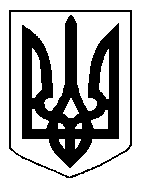 БІЛОЦЕРКІВСЬКА МІСЬКА РАДА	КИЇВСЬКОЇ ОБЛАСТІ	Р І Ш Е Н Н Я
від 15 травня 2020 року                                                                        № 5260-96-VII
Про припинення терміну дії договору оренди землі Приватному підприємству «БЦ Мехсервіс»Розглянувши звернення постійної комісії з питань земельних відносин та земельного кадастру, планування території, будівництва, архітектури, охорони пам’яток, історичного середовища та благоустрою до міського голови від 10 квітня 2020 №96/02-17, протокол постійної комісії з питань  земельних відносин та земельного кадастру, планування території, будівництва, архітектури, охорони пам’яток, історичного середовища та благоустрою від 25 лютого 2020 року №207, заяву Приватного підприємства «БЦ Мехсервіс» від 19 лютого 2020  року №1065, відповідно до ст. ст. 12, п. а) ч. 1 ст. 141  Земельного кодексу України, ст. 31 Закону України «Про оренду землі», п.34 ч.1 ст. 26 Закону України «Про місцеве самоврядування в Україні», міська рада вирішила:1.Припинити договір оренди землі з Приватним підприємством «БЦ Мехсервіс» під розміщення існуючої виробничої бази за адресою: вулиця Павліченко, 29а, площею 0,3800 га з кадастровим номером: 3210300000:04:042:0075, який укладений 11 серпня 2011 року №88 на  підставі підпункту 1.16 пункту 1 рішення міської ради від 25 травня 2011 року №176-09-VI «Про затвердження технічних документацій із землеустрою щодо складання документів, що посвідчують право на оренду земельних ділянок та передачу земельних ділянок в оренду» та зареєстрований в Державному реєстрі речових прав на нерухоме майно  як інше речове право від 22 липня 2013 року №1827667 відповідно до п. а) ч. 1 ст. 141 Земельного кодексу України, а саме: добровільна відмова від права користування земельною ділянкою. 2.Особі, зазначені в цьому рішенні звернутися до управління регулювання земельних відносин Білоцерківської міської ради для укладання додаткової угоди про припинення договору оренди землі від 11 серпня 2011 року №88, відповідно до даного рішення, а також оформити інші документи, необхідні для вчинення цієї угоди.3.Особі, зазначені в цьому рішенні, зареєструвати припинення права оренди земельної ділянки в порядку, визначеному чинним законодавством України.4. Контроль за виконанням цього рішення покласти на постійну комісію з питань  земельних відносин та земельного кадастру, планування території, будівництва, архітектури, охорони пам’яток, історичного середовища та благоустрою.Міський голова                               	                                                         Геннадій ДИКИЙ